	Geneva, 6 July 2012Dear Sir/Madam,1	Further to TSB Announcement AAP-83 of 1 June 2012 and pursuant to § 6.2 of Recommendation A.8 (Johannesburg, 2008), I hereby inform you that Study Group 11 approved the text of the new Recommendation ITU-T Q.3304.1 v2 during its Plenary session held on 15 June 2012.2	The title of the new Recommendation ITU-T Q.3304.1 v2 which was approved is:Resource control protocol No. 4 (rcp4) – Protocols at the Rc interface between a transport resource control physical entity (TRC-PE) and a transport physical entity (T-PE): COPS alternative3	Available patent information can be accessed on-line via the ITU-T website.4	The text of the pre-published Recommendation will soon be available on the ITU-T website.5	The text of this Recommendation will be published by ITU as soon as possible.Yours faithfully,Malcolm Johnson
Director of the Telecommunication
Standardization BureauTelecommunication Standardization
Bureau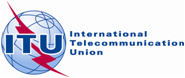 Ref:TSB Circular 300
COM 11/SP-	To Administrations of Member States of the -	To ITU-T Sector Members;-	To ITU-T Associates;-	To ITU-T Academia;Tel:
Fax:
E-mail:+41 22 730 5858
+41 22 730 5853
tsbsg11@itu.intCopy:
-	To the Chairman and Vice-Chairmen of 
Study Group 11;-	To the Director of the Telecommunication Development Bureau;-	To the Director of the Radiocommunication BureauSubject:Approval of the revised Recommendation ITU-T Q.3304.1 v2